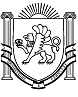 РЕСПУБЛИКА КРЫМРАЗДОЛЬНЕНСКИЙ РАЙОНСЕРЕБРЯНСКИЙ СЕЛЬСКИЙ СОВЕТ 26 (внеочередная) сессия 2 созыва                                                РЕШЕНИЕ« 16 » марта  2022 года                           с. Серебрянка                                   № 252               О внесении изменений в решение 23 сессии 2 созыва Серебрянского сельского совета от 30.11.2021 года № 203 «Об установлении земельного налога на территории муниципального образования Серебрянское сельское поселение Раздольненского района Республики Крым на 2022 год»В соответствии с главой 31 Налогового Кодекса Российской Федерации; Федеральным законом от 06.10.2003г. № 131-ФЗ «Об общих принципах организации местного самоуправления в Российской Федерации», Законом Республики Крым от 21.08.2014г. № 54-ЗРК «Об основах местного самоуправления в Республике Крым», распоряжением Совета министров Республики Крым «Об утверждении результатов государственной кадастровой оценки земельных участков, расположенных на территории Республики Крым» от 29.11.2016г. № 1498-р (с изменениями и дополнениями), распоряжением Совета министров Республики Крым «О внесении изменений в распоряжение Совета министров Республики Крым от 29.11.2016 г. № 1498-р и применении результатов кадастровой оценки земельных участков, расположенных на территории Республики Крым» от 04.07.2018г. № 755-р и от 21.11.2019г.                        № 1492-р, Уставом муниципального образования Серебрянское сельское поселение Раздольненского района Республики Крым, принимая во внимание протест прокуратуры Раздольненского района от 19.01.2021 № 033-2022/Прдп4-22-20350020 на решение 23 сессии Серебрянского сельского совета 2 созыва от 30.11.2021 № 203 «Об установлении земельного налога на территории муниципального образования Серебрянское сельское поселение Раздольненского района Республики Крым на 2022 год» Серебрянский сельский советРЕШИЛ:1. Внести следующие изменения в приложение 1 к решению                                             23 сессии 2 созыва Серебрянского сельского совета от 30.11.2021 года № 203 «Об установлении земельного налога на территории муниципального образования Серебрянское сельское поселение Раздольненского района Республики Крым на 2022 год»:1.1. Статью 4. Порядок и роки уплаты налога и авансовых платежей исключить;1.2.   Статью 5 считать статьей 4.2. Обнародовать настоящее решение путем размещения на информационном стенде Серебрянского сельского совета, расположенном по адресу: с.Серебрянка, ул.Пушкина,7 и на официальном сайте Администрации Серебрянского сельского поселения в сети Интернет (http://serebryanka-rk.ru.)3. Решение вступает в силу со дня его официального обнародования и распространяется на правоотношения возникшие с 01 января 2022 года.
Председатель Серебрянскогосельского совета                                                                              В.В. Степанюк   